.• .•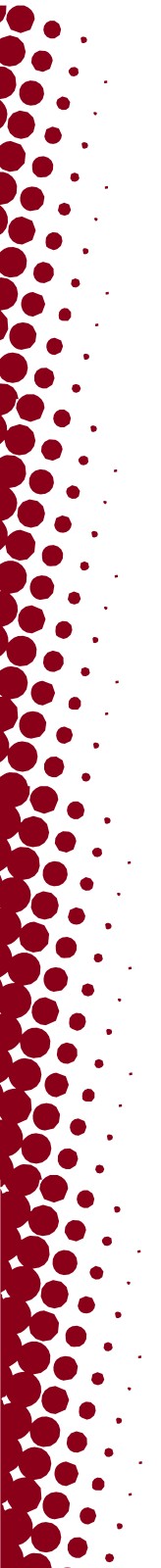 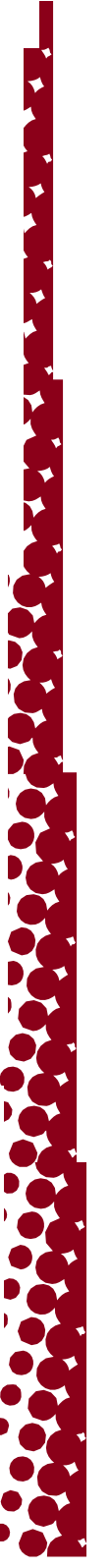 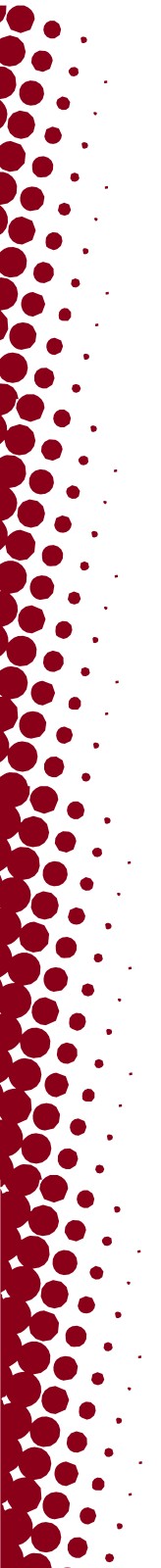 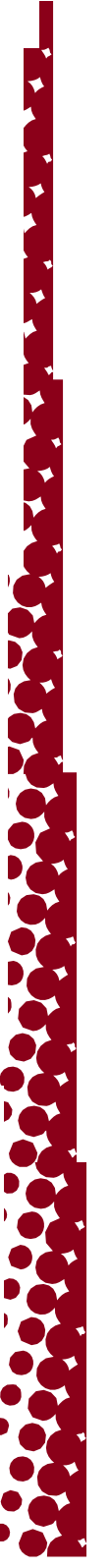 ••••••••••......UNIVERSITATEA DIN UTAHDEPARTMENTUL SIGURANȚEI PUBLICEINFORMAȚIICAMPUS911  Urgențe801-585-2677 DispeceratPoliția Universitățiipolice.utah.eduAvocatul victimelor InfracțiunilorDisponibil 24/7safety.utah.edu/crime-victim-advocatesPază Campus Escortă de protecție și asistență motorizatăSafeUResurse de raportaresafeu.utah.eduSiguranța publică a UniversitățiiSfaturi și  inișiative de siguranțăRapoarte de siguranță anualeOferă răspunsurisafety.utah.eduGestionarea situațiilor de urgențăPregătirea pentru situații de urgențăAlerte în campus emergency.utah.eduTransport sigurL–V, 18:00 până la 0:30 Descarcă Transloc App pentru campusul principal:commuterservices.utah.edu/safe-ride801-231-9058 (din Parc de cercetare)